Ознакомление дошкольников со знаменательными событиями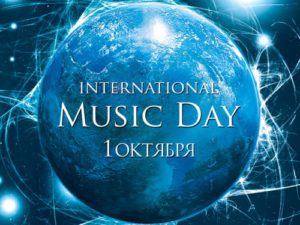 «1 октября – ДЕНЬ МУЗЫКИ»Международный день Музыки — история праздника 1 октябряМузыка – величайшее изобретение человечества, которое сопровождает общество с момента его зарождения. Музыка отражает традиции и обычаи разных народов, и ими легко делиться: язык мелодии прост и понятен каждому. Неудивительно, что у такого уникального культурного феномена есть свой праздник – Международный День музыки, который отмечается каждый год 1 октября.13 интересных фактов о Дне музыки1. Когда появился праздник?Несмотря на то, что музыке миллионы лет, праздник появился сравнительно недавно. В 1973 году его учредил Международный музыкальный совет при ЮНЕСКО, а спустя два года прошли первые симфонические концерты в его честь.С 1975 года Международный День музыки – официальный праздник людей искусства: композиторов, музыкантов, работников филармонии, музыковедов.2. День музыки в РоссииВ 1973 году он обратился к Организации Объединенных Наций с открытым письмом, в котором просил учредить праздник музыки и тем самым признать ее роль в деле сплочения народов и обмена культурным опытом.Шостакович стал одним из создателей праздника, «крестным отцом» Дня музыки.В России о Дне музыки заговорили только в 1996 году. В этот год гениальному отечественному композитору, ученому и общественному деятелю Дмитрию Шостаковичу исполнилось бы 90 лет.3. Основные события в День музыки в РоссииВ Международный День музыки в Москве и Санкт-Петербурге проходят культурные мероприятия: встречи с музыкантами, выставки и выступления.В Санкт-Петербурге по традиции проходит концерт Симфонического оркестра филармонии, Камерного оркестра консерватории.Особой популярностью пользуется «Ночь музыки» в Москве: на разных площадках для гостей выступают Большой симфонический оркестр имени Чайковского. В римско-католическом кафедральном соборе звучит органная музыка. И все это — совершенно бесплатно!К праздничным мероприятиям обязательно привлекают молодое поколение, ведь одна из основных целей праздника – научить детей любить и ценить хорошую музыку. Поэтому 1 октября во многих школах и детских садах проходят разнообразные мероприятия. Детям предлагают посетить концерты, к ним в гости приходят артисты, проводятся разнообразные музыкальные конкурсы, фестивали и праздники. Большие праздничные мероприятия проходят в музыкальных школах и консерваториях. Учащиеся и студенты не только организуют выступления и концерты, но и готовят веселые капустники, ведь это праздник, поэтому он должен пройти максимально весело. 4. Значение музыки для человекаМузыка благотворно влияет на здоровье и психику человека. Размеренная, спокойная мелодия вызывает положительные эмоции и выводит из депрессии, ритмичная – повышает настроение и работоспособность. Современная медицина отмечает факты положительного влияния музыки на работу сердца. Занятия музыкой развивают интеллект и память у детей, повышают болевой порог и предотвращают снижение слуха с возрастом у взрослых.5. Такие разные музыкальные стили…Какие мы знаем стили в музыке?О влиянии классической музыки на психику человека знают многие: она успокаивает нервы и даже лечит хронические заболевания.Рок и реп угнетают нервную систему, могут привести к депрессиям, спровоцировать агрессию, тревожность.Но мало кому известно, что музыка кантри — казалось бы, такая легкая и позитивная — может негативным образом воздействовать на человека. В США любители кантри чаще других совершают суициды, разводятся с супругами, конфликтуют с окружающими.Народная музыка — музыкально-поэтическое творчество народа, которое передается из поколения в поколение.  БлюзДжазШансонДетская песня - музыка, рассчитанная на прослушивание или исполнение детьми. Может быть различной по форме: песня, музыкальная пьеса, симфония, опера, балет и т. д. В основе музыкальных произведений для детей часто бывают народные сказки, картины природы, образы животного мира.В жанре детской музыки поработали многие известные композиторы. Среди известных примеров: «Детский альбом» П. И. Чайковского (сборник детских песен).Также к детской музыке относится жанр колыбельной песни. В обыденной жизни мы редко задумываемся о привычных вещах. День музыки – прекрасный повод отвлечься от повседневности и посмотреть на мир звуков другими глазами. Вдруг окажется, что музыка – это не только доносящиеся из радиоприемника песни-однодневки без особого смысла, но нечто более сложное, глубокое и интересное.Основные цели проведения праздника заключаются в распространении музыкального искусства, знакомстве с произведениями иностранных композиторов, обмене опытом. Музыкальный руководительШатохина Е.Н.22.05.2019Г. Новосибирск